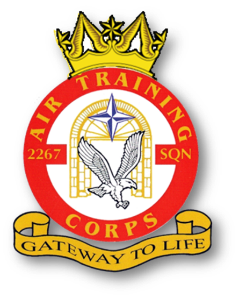 2267 (Brize Norton) Squadron RAF Air Cadets2020 Training Programme 		March 2020V1.10 dated 9 Mar 202267 (Brize Norton) Squadron RAF Air Cadets2020 Training Programme 		March 2020V1.10 dated 9 Mar 202267 (Brize Norton) Squadron RAF Air Cadets2020 Training Programme 		March 2020V1.10 dated 9 Mar 202267 (Brize Norton) Squadron RAF Air Cadets2020 Training Programme 		March 2020V1.10 dated 9 Mar 202267 (Brize Norton) Squadron RAF Air Cadets2020 Training Programme 		March 2020V1.10 dated 9 Mar 202267 (Brize Norton) Squadron RAF Air Cadets2020 Training Programme 		March 2020V1.10 dated 9 Mar 202267 (Brize Norton) Squadron RAF Air Cadets2020 Training Programme 		March 2020V1.10 dated 9 Mar 20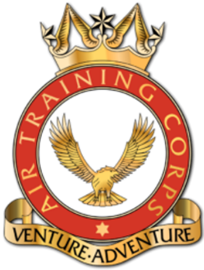 DateDayDayNew Entry (Junior Cadet)Second Class (Enroled)First ClassLeadingSeniorMasterMasterNotes03 Mar 20TueTueInductionClimatic InjuriesClimatic InjuriesAircraft Handling & Marshalling Aircraft Handling & Marshalling Aircraft Handling & Marshalling Aircraft Handling & Marshalling -05 Mar 20ThuThuNO CADET ACTIVITIES – Staff MeetingNO CADET ACTIVITIES – Staff MeetingNO CADET ACTIVITIES – Staff MeetingNO CADET ACTIVITIES – Staff MeetingNO CADET ACTIVITIES – Staff MeetingNO CADET ACTIVITIES – Staff MeetingNO CADET ACTIVITIES – Staff MeetingNO CADET ACTIVITIES – Staff Meeting10 Mar 20TueTueInductionBlue LeadershipBlue LeadershipCommunications – 10 Minute TalksCommunications – 10 Minute TalksLeadership AssistLeadership Assist- 12 Mar 20ThuThuInductionFirst Class BooksPrinciples of FlightAircraft Handling & Flying TechniquesAircraft Handling & Flying TechniquesIntro to RAF Brize Norton PrepIntro to RAF Brize Norton PrepAnnual Dinner Prep17 Mar 20TueTueInductionEx SpySatEx SpySatEx SpySatEx SpySatEx SpySatEx SpySatBitesized History19 Mar 20ThuThuInduction/Initial KittingFirst Class BooksPrinciples of FlightAircraft Handling & Flying TechniquesAircraft Handling & Flying TechniquesSyllabus AssistSyllabus AssistBitesized History24 Mar 20TueTueInductionGuest Speaker (PJI)Guest Speaker (PJI)Guest Speaker (PJI)Guest Speaker (PJI)Guest Speaker (PJI)Guest Speaker (PJI)-26 Mar 20ThuThuEnrolementFirst Class BooksPrinciples of FlightAircraft Handling & Flying TechniquesAircraft Handling & Flying TechniquesSyllabus AssistSyllabus Assist-31 Mar 20TueTueRAF Brize Norton Intro Moral MazeAeromodelling & Diorama SkillsAeromodelling & Diorama SkillsFlight Sim InstructionFlight Sim Instruction-